              Утверждаю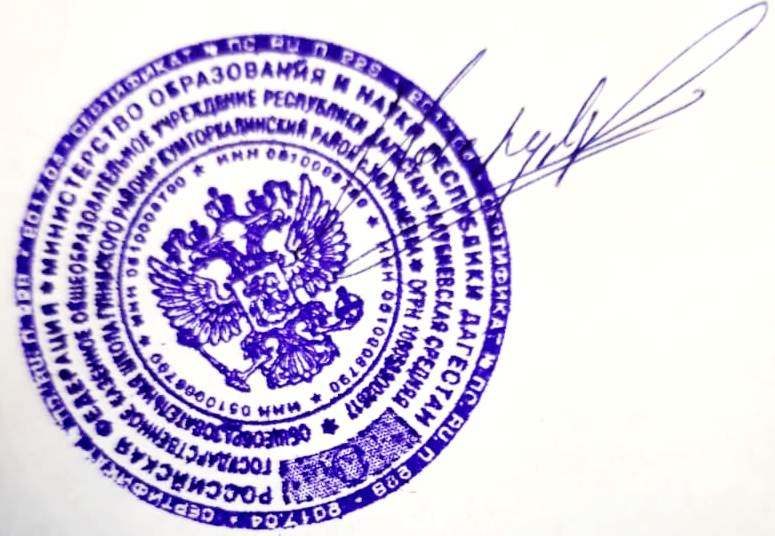                                                                       Директор ГКОУ РД «Уллубиевская СОШ»                  Насрудинов П. М.План проведениямероприятий, посвящённых празднованию100 – летия со дня образованияДагестанской Автономной Советской Социалистической Республикив ГКОУ РД «Уллубиевская СОШ Гунибского района»Заместитель директора по ВР:             Мурилова С. М.№п/пНаименование мероприятийСроки выполненияОтветственные1Создание и утверждение плана, приуроченного 100-летию ДАССР28.12.20ЗВР2Оформление школы к юбилейной датеЯнварьЗВР, ст. вожатая3Единые уроки по истории Дагестана, посвящённые 100-летию образования ДАССРПутешествие по Дагестану. История. События. Люди.(1 кл.)«Махачкала – столица Дагестана» (2 кл.)«История моей Республики»(3 кл.)«Край мой - Дагестан»(4 кл.)«Гостеприимный Дагестан»(5 кл.)«Герои Дагестана» (6 кл.)«Гунибский район – частица Дагестана»(7 кл.)«История города в названиях улиц. Махачкала» (8 кл.)«Годы становления советской власти в Дагестане»(9 кл.)«Я дагестанец и этим горжусь!»(10 кл)«Дагестан: нелёгкий путь в истории»(11 кл)11-12 январяКл. руководители 1-11 кл.4Тематические классные часы, беседы, устные журналы, посвящённые юбилею образования ДАССР«Мой Дагестан»Январь - февральКл. рук.1-11 кл.5Фотовыставка «Тобой горжусь, Республика моя!»ЯнварьЗВРСт. вожатая6Организация книжных выставок, тематическихстендов «Моя Родина, мой Дагестан», «Юбилею Республики посвящается»Январь - февральЗВРШк. библиотекарь7Конкурс на лучшее эссе «Пою тебе мой Дагестан»ЯнварьУчителя русского языка8Конкурс рисунка и плаката «Среди свекающих вершин»ФевральКл. рук.Учитель ИЗО9Флешмоб «С днём рождения, мой Дагестан!»МартСт. вожатаяКл.рук. 6-7 кл.10Фестиваль народов Дагестана«Дагестан – страна гор!» 1-11 клМартКл. рук.Учителя родного языка11Викторина на знание истории и культуры Дагестана « И это всё -  Дагестан!» 9-11 клАпрельУчитель истории12Спортивные соревнования в рамках празднования 100 – летия ДАССР «Нам есть на кого равняться!» Апрель - майУчитель физкультуры13Показ фильмов патриотической тематики, посвящённые истории, культуре, видным деятелям республики 4-11 кл«Дагестан – страна гор»«Сказание о храбром Хочбаре»«Столетие автономии Дагестана»«Горянка»МайЗВРСт. вожатая14Флешмоб «Фото в национальных костюмах» 1-4 кл.МайКл.рук. 1-4 классовСт. вожатая15Литературно – музыкальная композиция «Рождённая революцией»1-7 кл.14 сентябряУчителя родного языка.16Создание видеоролика «Родом из Дагестана»ОктябрьЗВР, учитель информатики,кл. руководители17Уроки мужества, посвящённые лидерам революции в Дагестане.«Героические страницы Дагестана» 9-10 кл.«Октябрьская революция в Дагестане» 10 -11 клНоябрьУчитель истории18Освещение мероприятий, посвящённых 100-летию ДАССР на сайте школы, СМИ, социальных сетях.В течении годаУчитель информатики, ЗВР.19Подведение итогов празднования 100-летия автономии Дагестана.Декабрь 2021г.ЗВР